K3 – SVMilí studenti, zasílám řešení mediální analýzy, můžete porovnat se svými odpověďmi.Výroční obyčejový cyklus dobereme tento čtvrtek v hodině DU. Mějte tedy připravené i sešity na SV. Z cyklu vám připravím i test, ale vložím ho do třídního e-mailu, pravděpodobně ve čtvrtek. 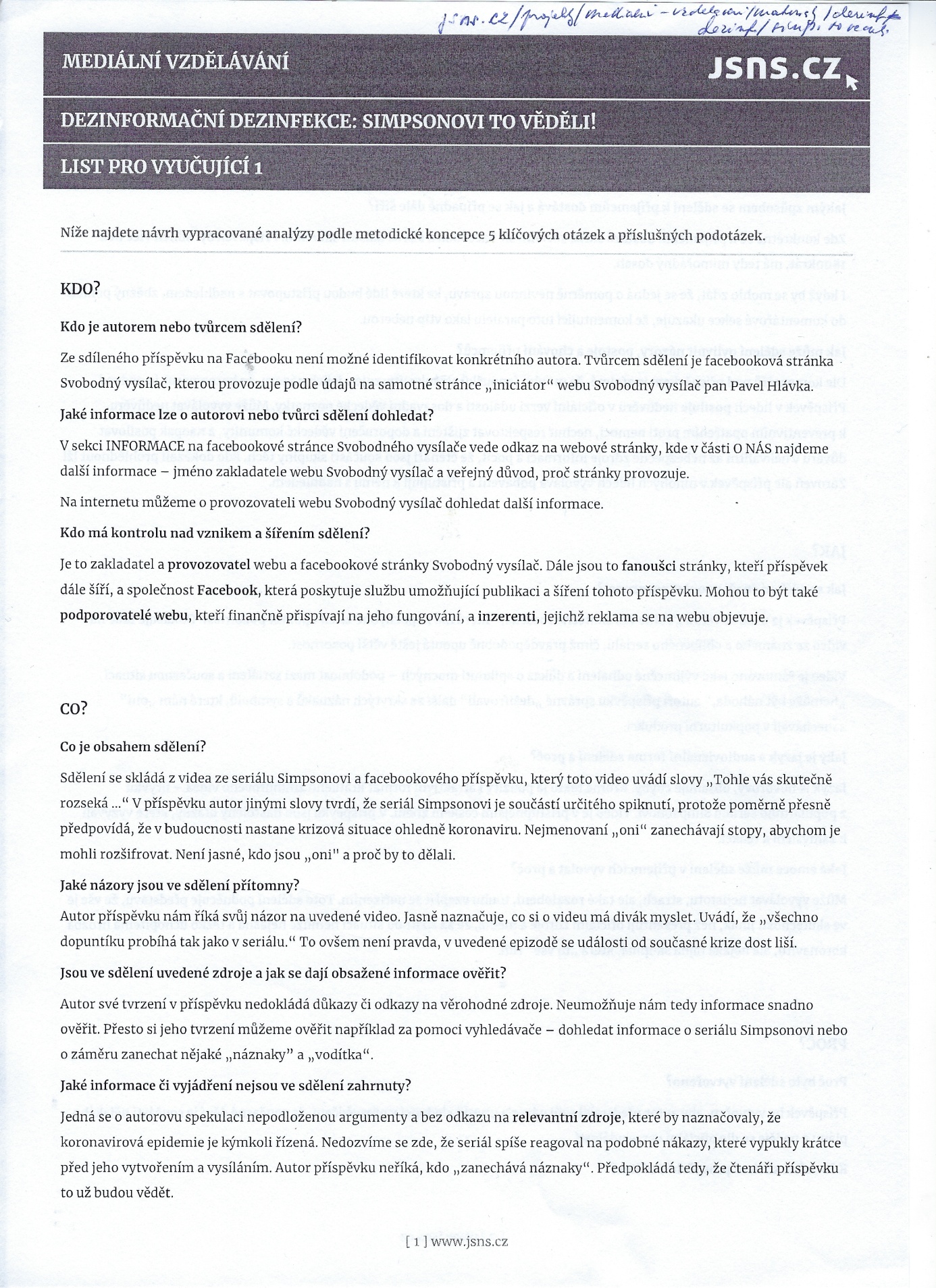 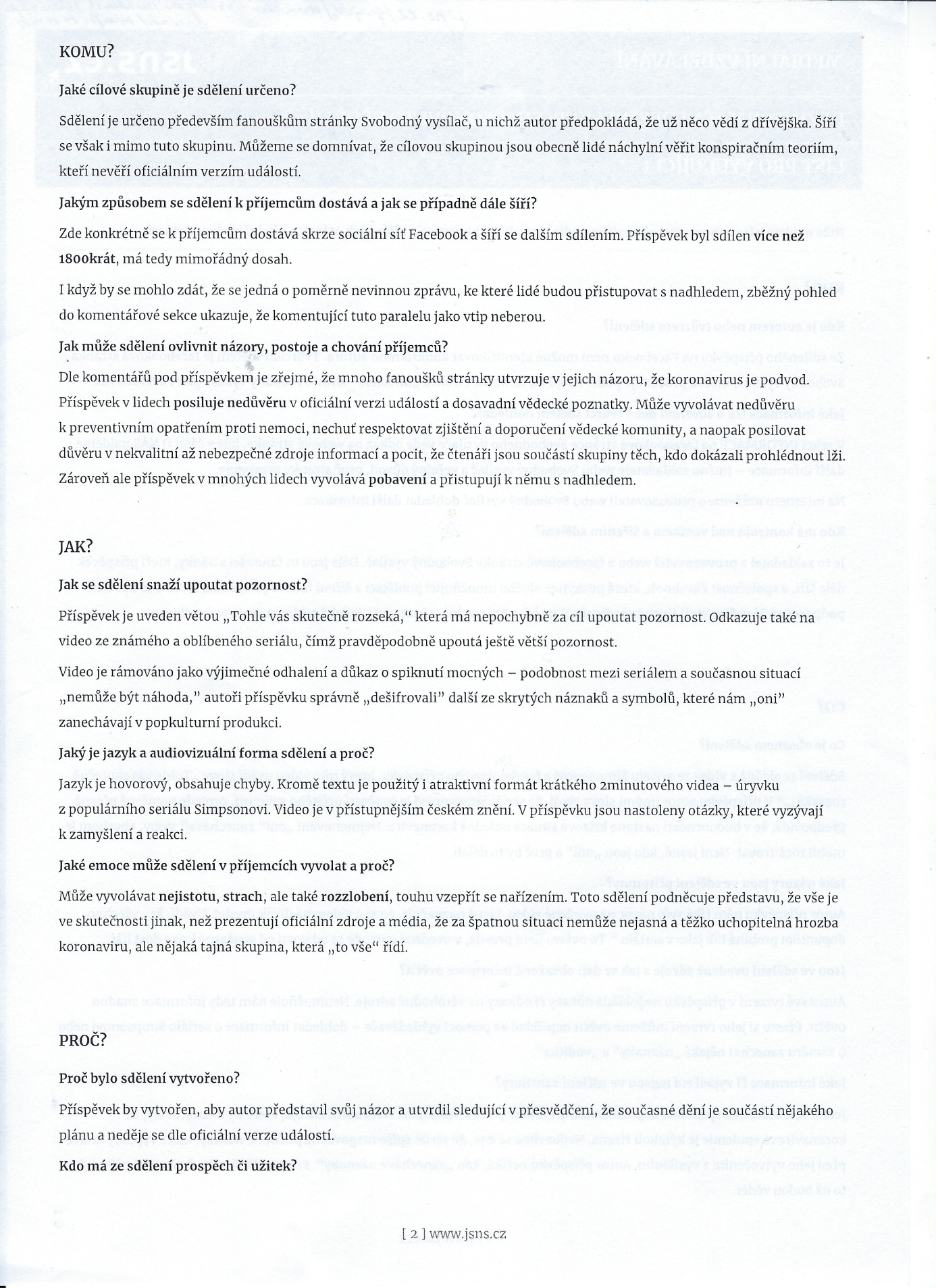 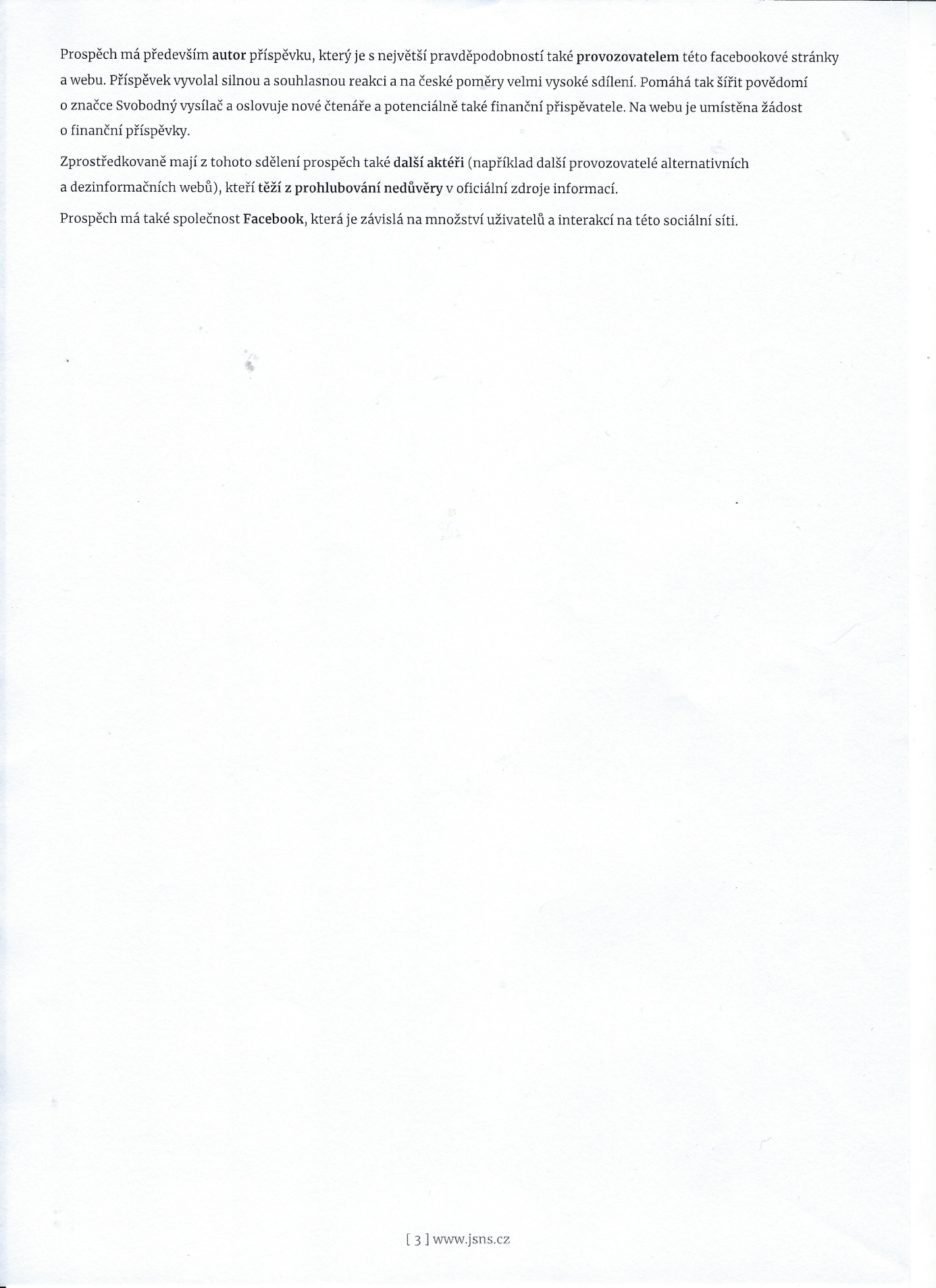 